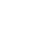 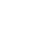 Job DescriptionJOB INFORMATIONJOB INFORMATIONJOB INFORMATIONJOB INFORMATIONJob TitleSenior Urban Programs and Corporate Engagement OfficerLine Manager TitleGrant Acquisition and Compliance ManagerDepartmentProgram Quality and Resource Development DepartmentGrade level14DepartmentProgram Quality and Resource Development DepartmentWork LocationHanoi or negotiableCONTEXT CONTEXT CONTEXT CONTEXT CONTEXT CONTEXT CONTEXT CONTEXT World Vision is a Christian relief, development and advocacy organization working to improve the quality of life of people, especially children who are marginalized and living in poverty. World Vision (WV) helps all who are in need, regardless of their religion, race, ethnicity or gender. As a child-focused organization, WV’s work focuses on children, ensuring they are protected and their basic needs are met. World Vision Vietnam (WVV) has been funded from 13 support countries in Europe, Asia, the Americas and Australia. Funding of WVV consists of sponsorship program funding (70%) and Private Non-Sponsorship (PNS)/grants (30%). WVV employs about 430 staff, of which 93% are Vietnamese nationals. WVV is operating in 4 zones: North 1 (Hoa Binh, Dien Bien), North 2 (Yen Bai, Tuyen Quang, Hai Phong), Central (Thanh Hoa, Quang Tri and Da Nang) and South (Quang Nam, Quang Ngai, Binh Thuan, Ho Chi Minh, DakNong). WVV’s Area Program (AP) usually focuses within one administrative district of a province which populated by ethnic minority people with high rates of poverty. A uniqueness of WVV’s Development Program Approach (DPA) is that AP team members are based at district level where the AP is located, which enables them to work closely with government partners and communities on a daily basis. Beside the APs, WVV is also implementing different Special and Grant Projects to meet the specific needs of vulnerable children in both AP and non-AP areas.World Vision is a Christian relief, development and advocacy organization working to improve the quality of life of people, especially children who are marginalized and living in poverty. World Vision (WV) helps all who are in need, regardless of their religion, race, ethnicity or gender. As a child-focused organization, WV’s work focuses on children, ensuring they are protected and their basic needs are met. World Vision Vietnam (WVV) has been funded from 13 support countries in Europe, Asia, the Americas and Australia. Funding of WVV consists of sponsorship program funding (70%) and Private Non-Sponsorship (PNS)/grants (30%). WVV employs about 430 staff, of which 93% are Vietnamese nationals. WVV is operating in 4 zones: North 1 (Hoa Binh, Dien Bien), North 2 (Yen Bai, Tuyen Quang, Hai Phong), Central (Thanh Hoa, Quang Tri and Da Nang) and South (Quang Nam, Quang Ngai, Binh Thuan, Ho Chi Minh, DakNong). WVV’s Area Program (AP) usually focuses within one administrative district of a province which populated by ethnic minority people with high rates of poverty. A uniqueness of WVV’s Development Program Approach (DPA) is that AP team members are based at district level where the AP is located, which enables them to work closely with government partners and communities on a daily basis. Beside the APs, WVV is also implementing different Special and Grant Projects to meet the specific needs of vulnerable children in both AP and non-AP areas.World Vision is a Christian relief, development and advocacy organization working to improve the quality of life of people, especially children who are marginalized and living in poverty. World Vision (WV) helps all who are in need, regardless of their religion, race, ethnicity or gender. As a child-focused organization, WV’s work focuses on children, ensuring they are protected and their basic needs are met. World Vision Vietnam (WVV) has been funded from 13 support countries in Europe, Asia, the Americas and Australia. Funding of WVV consists of sponsorship program funding (70%) and Private Non-Sponsorship (PNS)/grants (30%). WVV employs about 430 staff, of which 93% are Vietnamese nationals. WVV is operating in 4 zones: North 1 (Hoa Binh, Dien Bien), North 2 (Yen Bai, Tuyen Quang, Hai Phong), Central (Thanh Hoa, Quang Tri and Da Nang) and South (Quang Nam, Quang Ngai, Binh Thuan, Ho Chi Minh, DakNong). WVV’s Area Program (AP) usually focuses within one administrative district of a province which populated by ethnic minority people with high rates of poverty. A uniqueness of WVV’s Development Program Approach (DPA) is that AP team members are based at district level where the AP is located, which enables them to work closely with government partners and communities on a daily basis. Beside the APs, WVV is also implementing different Special and Grant Projects to meet the specific needs of vulnerable children in both AP and non-AP areas.World Vision is a Christian relief, development and advocacy organization working to improve the quality of life of people, especially children who are marginalized and living in poverty. World Vision (WV) helps all who are in need, regardless of their religion, race, ethnicity or gender. As a child-focused organization, WV’s work focuses on children, ensuring they are protected and their basic needs are met. World Vision Vietnam (WVV) has been funded from 13 support countries in Europe, Asia, the Americas and Australia. Funding of WVV consists of sponsorship program funding (70%) and Private Non-Sponsorship (PNS)/grants (30%). WVV employs about 430 staff, of which 93% are Vietnamese nationals. WVV is operating in 4 zones: North 1 (Hoa Binh, Dien Bien), North 2 (Yen Bai, Tuyen Quang, Hai Phong), Central (Thanh Hoa, Quang Tri and Da Nang) and South (Quang Nam, Quang Ngai, Binh Thuan, Ho Chi Minh, DakNong). WVV’s Area Program (AP) usually focuses within one administrative district of a province which populated by ethnic minority people with high rates of poverty. A uniqueness of WVV’s Development Program Approach (DPA) is that AP team members are based at district level where the AP is located, which enables them to work closely with government partners and communities on a daily basis. Beside the APs, WVV is also implementing different Special and Grant Projects to meet the specific needs of vulnerable children in both AP and non-AP areas.World Vision is a Christian relief, development and advocacy organization working to improve the quality of life of people, especially children who are marginalized and living in poverty. World Vision (WV) helps all who are in need, regardless of their religion, race, ethnicity or gender. As a child-focused organization, WV’s work focuses on children, ensuring they are protected and their basic needs are met. World Vision Vietnam (WVV) has been funded from 13 support countries in Europe, Asia, the Americas and Australia. Funding of WVV consists of sponsorship program funding (70%) and Private Non-Sponsorship (PNS)/grants (30%). WVV employs about 430 staff, of which 93% are Vietnamese nationals. WVV is operating in 4 zones: North 1 (Hoa Binh, Dien Bien), North 2 (Yen Bai, Tuyen Quang, Hai Phong), Central (Thanh Hoa, Quang Tri and Da Nang) and South (Quang Nam, Quang Ngai, Binh Thuan, Ho Chi Minh, DakNong). WVV’s Area Program (AP) usually focuses within one administrative district of a province which populated by ethnic minority people with high rates of poverty. A uniqueness of WVV’s Development Program Approach (DPA) is that AP team members are based at district level where the AP is located, which enables them to work closely with government partners and communities on a daily basis. Beside the APs, WVV is also implementing different Special and Grant Projects to meet the specific needs of vulnerable children in both AP and non-AP areas.World Vision is a Christian relief, development and advocacy organization working to improve the quality of life of people, especially children who are marginalized and living in poverty. World Vision (WV) helps all who are in need, regardless of their religion, race, ethnicity or gender. As a child-focused organization, WV’s work focuses on children, ensuring they are protected and their basic needs are met. World Vision Vietnam (WVV) has been funded from 13 support countries in Europe, Asia, the Americas and Australia. Funding of WVV consists of sponsorship program funding (70%) and Private Non-Sponsorship (PNS)/grants (30%). WVV employs about 430 staff, of which 93% are Vietnamese nationals. WVV is operating in 4 zones: North 1 (Hoa Binh, Dien Bien), North 2 (Yen Bai, Tuyen Quang, Hai Phong), Central (Thanh Hoa, Quang Tri and Da Nang) and South (Quang Nam, Quang Ngai, Binh Thuan, Ho Chi Minh, DakNong). WVV’s Area Program (AP) usually focuses within one administrative district of a province which populated by ethnic minority people with high rates of poverty. A uniqueness of WVV’s Development Program Approach (DPA) is that AP team members are based at district level where the AP is located, which enables them to work closely with government partners and communities on a daily basis. Beside the APs, WVV is also implementing different Special and Grant Projects to meet the specific needs of vulnerable children in both AP and non-AP areas.World Vision is a Christian relief, development and advocacy organization working to improve the quality of life of people, especially children who are marginalized and living in poverty. World Vision (WV) helps all who are in need, regardless of their religion, race, ethnicity or gender. As a child-focused organization, WV’s work focuses on children, ensuring they are protected and their basic needs are met. World Vision Vietnam (WVV) has been funded from 13 support countries in Europe, Asia, the Americas and Australia. Funding of WVV consists of sponsorship program funding (70%) and Private Non-Sponsorship (PNS)/grants (30%). WVV employs about 430 staff, of which 93% are Vietnamese nationals. WVV is operating in 4 zones: North 1 (Hoa Binh, Dien Bien), North 2 (Yen Bai, Tuyen Quang, Hai Phong), Central (Thanh Hoa, Quang Tri and Da Nang) and South (Quang Nam, Quang Ngai, Binh Thuan, Ho Chi Minh, DakNong). WVV’s Area Program (AP) usually focuses within one administrative district of a province which populated by ethnic minority people with high rates of poverty. A uniqueness of WVV’s Development Program Approach (DPA) is that AP team members are based at district level where the AP is located, which enables them to work closely with government partners and communities on a daily basis. Beside the APs, WVV is also implementing different Special and Grant Projects to meet the specific needs of vulnerable children in both AP and non-AP areas.World Vision is a Christian relief, development and advocacy organization working to improve the quality of life of people, especially children who are marginalized and living in poverty. World Vision (WV) helps all who are in need, regardless of their religion, race, ethnicity or gender. As a child-focused organization, WV’s work focuses on children, ensuring they are protected and their basic needs are met. World Vision Vietnam (WVV) has been funded from 13 support countries in Europe, Asia, the Americas and Australia. Funding of WVV consists of sponsorship program funding (70%) and Private Non-Sponsorship (PNS)/grants (30%). WVV employs about 430 staff, of which 93% are Vietnamese nationals. WVV is operating in 4 zones: North 1 (Hoa Binh, Dien Bien), North 2 (Yen Bai, Tuyen Quang, Hai Phong), Central (Thanh Hoa, Quang Tri and Da Nang) and South (Quang Nam, Quang Ngai, Binh Thuan, Ho Chi Minh, DakNong). WVV’s Area Program (AP) usually focuses within one administrative district of a province which populated by ethnic minority people with high rates of poverty. A uniqueness of WVV’s Development Program Approach (DPA) is that AP team members are based at district level where the AP is located, which enables them to work closely with government partners and communities on a daily basis. Beside the APs, WVV is also implementing different Special and Grant Projects to meet the specific needs of vulnerable children in both AP and non-AP areas.JOB PURPOSE JOB PURPOSE JOB PURPOSE JOB PURPOSE JOB PURPOSE JOB PURPOSE JOB PURPOSE JOB PURPOSE The position holder will be in charge of providing strategic advice for the assessment, design, implementation, monitoring of urban program towards World Vision Vietnam (WVV)’s goals in strategy 2023 - 2027. Besides, he/she also takes responsibility to seek for more funding opportunities, utilise and manage funds of private non-sponsorship (PNS), and ensure the compliance of corporate’s projects.  The position holder will be in charge of providing strategic advice for the assessment, design, implementation, monitoring of urban program towards World Vision Vietnam (WVV)’s goals in strategy 2023 - 2027. Besides, he/she also takes responsibility to seek for more funding opportunities, utilise and manage funds of private non-sponsorship (PNS), and ensure the compliance of corporate’s projects.  The position holder will be in charge of providing strategic advice for the assessment, design, implementation, monitoring of urban program towards World Vision Vietnam (WVV)’s goals in strategy 2023 - 2027. Besides, he/she also takes responsibility to seek for more funding opportunities, utilise and manage funds of private non-sponsorship (PNS), and ensure the compliance of corporate’s projects.  The position holder will be in charge of providing strategic advice for the assessment, design, implementation, monitoring of urban program towards World Vision Vietnam (WVV)’s goals in strategy 2023 - 2027. Besides, he/she also takes responsibility to seek for more funding opportunities, utilise and manage funds of private non-sponsorship (PNS), and ensure the compliance of corporate’s projects.  The position holder will be in charge of providing strategic advice for the assessment, design, implementation, monitoring of urban program towards World Vision Vietnam (WVV)’s goals in strategy 2023 - 2027. Besides, he/she also takes responsibility to seek for more funding opportunities, utilise and manage funds of private non-sponsorship (PNS), and ensure the compliance of corporate’s projects.  The position holder will be in charge of providing strategic advice for the assessment, design, implementation, monitoring of urban program towards World Vision Vietnam (WVV)’s goals in strategy 2023 - 2027. Besides, he/she also takes responsibility to seek for more funding opportunities, utilise and manage funds of private non-sponsorship (PNS), and ensure the compliance of corporate’s projects.  The position holder will be in charge of providing strategic advice for the assessment, design, implementation, monitoring of urban program towards World Vision Vietnam (WVV)’s goals in strategy 2023 - 2027. Besides, he/she also takes responsibility to seek for more funding opportunities, utilise and manage funds of private non-sponsorship (PNS), and ensure the compliance of corporate’s projects.  The position holder will be in charge of providing strategic advice for the assessment, design, implementation, monitoring of urban program towards World Vision Vietnam (WVV)’s goals in strategy 2023 - 2027. Besides, he/she also takes responsibility to seek for more funding opportunities, utilise and manage funds of private non-sponsorship (PNS), and ensure the compliance of corporate’s projects.  MAJOR RESPONSIBILITIESMAJOR RESPONSIBILITIESMAJOR RESPONSIBILITIESMAJOR RESPONSIBILITIESMAJOR RESPONSIBILITIESMAJOR RESPONSIBILITIESMAJOR RESPONSIBILITIESMAJOR RESPONSIBILITIES% of timeActivityActivityActivityActivityEnd ResultsEnd ResultsEnd Results40%Quality Assurance for Urban ProgramsIdentify appropriate methodologies, approaches that can be applied well in urban areas in alignment to the Urban Ministry Model (UMM) approachOversee and support the city-wide assessment process in order to develop an urban roadmap to complement the national strategy.Analyse, make innovation/initiatives for digitalization and adaptations in reference to other successful urban practices both globally and locally.Standardize/contextualize urban programmes in which can be integrated with WVV’s core projects models for urban settings. Support zonal and AP level to implement and monitor well urban programmes implementation while ensuring the availability of evidenced based data to demonstrate impact.Provide appropriate advice, supports to ensure compliances of Urban Programme Approach application frame-work; create substantial impacts to the targeted communities.  Examine and explore the influence of urban programming on the implementation of large-scale urban projects, especially at city level.Determine the influence of urban programming and planning for a proper design in urban projects based on a thorough understanding of the local urban context and urban issues affecting the wellbeing of childrenLook for and apply the appropriate components of an innovative methodology for urban development programming by utilizing technology, research, partnerships among others.Suggest/advocate further researches related to urban policies in which can be applied and integrated with WVV’s interventions in alignment to the governmental urban agenda and city plansStrengthen evidenced based advocacy initiatives at City level while connecting it to neighborhood and district levels and linking it to urban planning & design and urban policies work.Take Disaster Risk Reduction – Response to Climate Change (DRR-RCC) into account when designing, M&E of AP/Project’s proposal and activities to ensure that climate change and disaster risks can be addressed and reduced. He/she is also expected to provide support to APs, coordinate with functional departments, join emergency response when needed to ensure humanitarian standards and accountability.Quality Assurance for Urban ProgramsIdentify appropriate methodologies, approaches that can be applied well in urban areas in alignment to the Urban Ministry Model (UMM) approachOversee and support the city-wide assessment process in order to develop an urban roadmap to complement the national strategy.Analyse, make innovation/initiatives for digitalization and adaptations in reference to other successful urban practices both globally and locally.Standardize/contextualize urban programmes in which can be integrated with WVV’s core projects models for urban settings. Support zonal and AP level to implement and monitor well urban programmes implementation while ensuring the availability of evidenced based data to demonstrate impact.Provide appropriate advice, supports to ensure compliances of Urban Programme Approach application frame-work; create substantial impacts to the targeted communities.  Examine and explore the influence of urban programming on the implementation of large-scale urban projects, especially at city level.Determine the influence of urban programming and planning for a proper design in urban projects based on a thorough understanding of the local urban context and urban issues affecting the wellbeing of childrenLook for and apply the appropriate components of an innovative methodology for urban development programming by utilizing technology, research, partnerships among others.Suggest/advocate further researches related to urban policies in which can be applied and integrated with WVV’s interventions in alignment to the governmental urban agenda and city plansStrengthen evidenced based advocacy initiatives at City level while connecting it to neighborhood and district levels and linking it to urban planning & design and urban policies work.Take Disaster Risk Reduction – Response to Climate Change (DRR-RCC) into account when designing, M&E of AP/Project’s proposal and activities to ensure that climate change and disaster risks can be addressed and reduced. He/she is also expected to provide support to APs, coordinate with functional departments, join emergency response when needed to ensure humanitarian standards and accountability.Quality Assurance for Urban ProgramsIdentify appropriate methodologies, approaches that can be applied well in urban areas in alignment to the Urban Ministry Model (UMM) approachOversee and support the city-wide assessment process in order to develop an urban roadmap to complement the national strategy.Analyse, make innovation/initiatives for digitalization and adaptations in reference to other successful urban practices both globally and locally.Standardize/contextualize urban programmes in which can be integrated with WVV’s core projects models for urban settings. Support zonal and AP level to implement and monitor well urban programmes implementation while ensuring the availability of evidenced based data to demonstrate impact.Provide appropriate advice, supports to ensure compliances of Urban Programme Approach application frame-work; create substantial impacts to the targeted communities.  Examine and explore the influence of urban programming on the implementation of large-scale urban projects, especially at city level.Determine the influence of urban programming and planning for a proper design in urban projects based on a thorough understanding of the local urban context and urban issues affecting the wellbeing of childrenLook for and apply the appropriate components of an innovative methodology for urban development programming by utilizing technology, research, partnerships among others.Suggest/advocate further researches related to urban policies in which can be applied and integrated with WVV’s interventions in alignment to the governmental urban agenda and city plansStrengthen evidenced based advocacy initiatives at City level while connecting it to neighborhood and district levels and linking it to urban planning & design and urban policies work.Take Disaster Risk Reduction – Response to Climate Change (DRR-RCC) into account when designing, M&E of AP/Project’s proposal and activities to ensure that climate change and disaster risks can be addressed and reduced. He/she is also expected to provide support to APs, coordinate with functional departments, join emergency response when needed to ensure humanitarian standards and accountability.Quality Assurance for Urban ProgramsIdentify appropriate methodologies, approaches that can be applied well in urban areas in alignment to the Urban Ministry Model (UMM) approachOversee and support the city-wide assessment process in order to develop an urban roadmap to complement the national strategy.Analyse, make innovation/initiatives for digitalization and adaptations in reference to other successful urban practices both globally and locally.Standardize/contextualize urban programmes in which can be integrated with WVV’s core projects models for urban settings. Support zonal and AP level to implement and monitor well urban programmes implementation while ensuring the availability of evidenced based data to demonstrate impact.Provide appropriate advice, supports to ensure compliances of Urban Programme Approach application frame-work; create substantial impacts to the targeted communities.  Examine and explore the influence of urban programming on the implementation of large-scale urban projects, especially at city level.Determine the influence of urban programming and planning for a proper design in urban projects based on a thorough understanding of the local urban context and urban issues affecting the wellbeing of childrenLook for and apply the appropriate components of an innovative methodology for urban development programming by utilizing technology, research, partnerships among others.Suggest/advocate further researches related to urban policies in which can be applied and integrated with WVV’s interventions in alignment to the governmental urban agenda and city plansStrengthen evidenced based advocacy initiatives at City level while connecting it to neighborhood and district levels and linking it to urban planning & design and urban policies work.Take Disaster Risk Reduction – Response to Climate Change (DRR-RCC) into account when designing, M&E of AP/Project’s proposal and activities to ensure that climate change and disaster risks can be addressed and reduced. He/she is also expected to provide support to APs, coordinate with functional departments, join emergency response when needed to ensure humanitarian standards and accountability.Urban programmes at APs are implemented smoothly and effectively. Urban programmes guidelines, protocols are available and up to date.Be WVV’s representative in urban programmes working group.  Urban programmes at APs are implemented smoothly and effectively. Urban programmes guidelines, protocols are available and up to date.Be WVV’s representative in urban programmes working group.  Urban programmes at APs are implemented smoothly and effectively. Urban programmes guidelines, protocols are available and up to date.Be WVV’s representative in urban programmes working group.  10%Capacity Building and Knowledge Management for Urban ProgrammingContextualize documents, guideline, tools for urban programmes regarding Vietnam context then the urban APs can adapt and apply effectively.Design and deliver capacity building to relevant staff for urban programmesDocument, contextualize and scale up best practices of urban programmes implementation and utilize internal best practices from other urban programs.Stay updated with global urban practices and resources from within and outside of the organization and utilize them internally as relevant.Capacity Building and Knowledge Management for Urban ProgrammingContextualize documents, guideline, tools for urban programmes regarding Vietnam context then the urban APs can adapt and apply effectively.Design and deliver capacity building to relevant staff for urban programmesDocument, contextualize and scale up best practices of urban programmes implementation and utilize internal best practices from other urban programs.Stay updated with global urban practices and resources from within and outside of the organization and utilize them internally as relevant.Capacity Building and Knowledge Management for Urban ProgrammingContextualize documents, guideline, tools for urban programmes regarding Vietnam context then the urban APs can adapt and apply effectively.Design and deliver capacity building to relevant staff for urban programmesDocument, contextualize and scale up best practices of urban programmes implementation and utilize internal best practices from other urban programs.Stay updated with global urban practices and resources from within and outside of the organization and utilize them internally as relevant.Capacity Building and Knowledge Management for Urban ProgrammingContextualize documents, guideline, tools for urban programmes regarding Vietnam context then the urban APs can adapt and apply effectively.Design and deliver capacity building to relevant staff for urban programmesDocument, contextualize and scale up best practices of urban programmes implementation and utilize internal best practices from other urban programs.Stay updated with global urban practices and resources from within and outside of the organization and utilize them internally as relevant.Training courses/coaching are provided timely Documentations/best practices are stored and shared Training courses/coaching are provided timely Documentations/best practices are stored and shared Training courses/coaching are provided timely Documentations/best practices are stored and shared 45%Corporate EngagementGrants proposal developmentProvide recommendation for Go/No-Go analysis of grants opportunities meant for Urban areasProvide advice on concept notes development for urban design, grant/PNS proposal and other programs which is applying at urban areas programs of WVV in alignment to the Urban Ministry Model approach, the city wide assessment results and WV Vietnam existing urban footprint.Participate in proposal design and technical writing, including: Problem analysis, theory of change, technical approach elaboration, log-frame development, set the targets of beneficiaries impacted by the proposed project, detailed description of proposed interventions and activities, GESI and sustainability strategy, cooperation mechanism with relevant actors in the sectorPrepare and manage budget development for national level activitiesPNS proposal development Lead PNS proposal development processMaintain and update PNS opportunity pipeline with corporates and foundations in Urban Areas and beyondEngage with Support Offices on PNS opportunities Corporate EngagementGrants proposal developmentProvide recommendation for Go/No-Go analysis of grants opportunities meant for Urban areasProvide advice on concept notes development for urban design, grant/PNS proposal and other programs which is applying at urban areas programs of WVV in alignment to the Urban Ministry Model approach, the city wide assessment results and WV Vietnam existing urban footprint.Participate in proposal design and technical writing, including: Problem analysis, theory of change, technical approach elaboration, log-frame development, set the targets of beneficiaries impacted by the proposed project, detailed description of proposed interventions and activities, GESI and sustainability strategy, cooperation mechanism with relevant actors in the sectorPrepare and manage budget development for national level activitiesPNS proposal development Lead PNS proposal development processMaintain and update PNS opportunity pipeline with corporates and foundations in Urban Areas and beyondEngage with Support Offices on PNS opportunities Corporate EngagementGrants proposal developmentProvide recommendation for Go/No-Go analysis of grants opportunities meant for Urban areasProvide advice on concept notes development for urban design, grant/PNS proposal and other programs which is applying at urban areas programs of WVV in alignment to the Urban Ministry Model approach, the city wide assessment results and WV Vietnam existing urban footprint.Participate in proposal design and technical writing, including: Problem analysis, theory of change, technical approach elaboration, log-frame development, set the targets of beneficiaries impacted by the proposed project, detailed description of proposed interventions and activities, GESI and sustainability strategy, cooperation mechanism with relevant actors in the sectorPrepare and manage budget development for national level activitiesPNS proposal development Lead PNS proposal development processMaintain and update PNS opportunity pipeline with corporates and foundations in Urban Areas and beyondEngage with Support Offices on PNS opportunities Corporate EngagementGrants proposal developmentProvide recommendation for Go/No-Go analysis of grants opportunities meant for Urban areasProvide advice on concept notes development for urban design, grant/PNS proposal and other programs which is applying at urban areas programs of WVV in alignment to the Urban Ministry Model approach, the city wide assessment results and WV Vietnam existing urban footprint.Participate in proposal design and technical writing, including: Problem analysis, theory of change, technical approach elaboration, log-frame development, set the targets of beneficiaries impacted by the proposed project, detailed description of proposed interventions and activities, GESI and sustainability strategy, cooperation mechanism with relevant actors in the sectorPrepare and manage budget development for national level activitiesPNS proposal development Lead PNS proposal development processMaintain and update PNS opportunity pipeline with corporates and foundations in Urban Areas and beyondEngage with Support Offices on PNS opportunities Grant/PNS projects related to urban programs are increased.Proposal approvals gained thanks to working closely with GAM team.Grant/PNS project related to urban programs are implemented successful and effective. Grant/PNS projects related to urban programs are increased.Proposal approvals gained thanks to working closely with GAM team.Grant/PNS project related to urban programs are implemented successful and effective. Grant/PNS projects related to urban programs are increased.Proposal approvals gained thanks to working closely with GAM team.Grant/PNS project related to urban programs are implemented successful and effective. 5%OthersTake responsibility for personal security, accurately identify and assess the dangers and respond in the most appropriate way; take all good faith efforts to keep other WVV staff and property secure with guidance and instruction as being trained by WVVPerform other duties as assigned by the manager to contribute to the team performanceOthersTake responsibility for personal security, accurately identify and assess the dangers and respond in the most appropriate way; take all good faith efforts to keep other WVV staff and property secure with guidance and instruction as being trained by WVVPerform other duties as assigned by the manager to contribute to the team performanceOthersTake responsibility for personal security, accurately identify and assess the dangers and respond in the most appropriate way; take all good faith efforts to keep other WVV staff and property secure with guidance and instruction as being trained by WVVPerform other duties as assigned by the manager to contribute to the team performanceOthersTake responsibility for personal security, accurately identify and assess the dangers and respond in the most appropriate way; take all good faith efforts to keep other WVV staff and property secure with guidance and instruction as being trained by WVVPerform other duties as assigned by the manager to contribute to the team performanceKNOWLEDGE/QUALIFICATIONS FOR THE ROLEKNOWLEDGE/QUALIFICATIONS FOR THE ROLEKNOWLEDGE/QUALIFICATIONS FOR THE ROLEKNOWLEDGE/QUALIFICATIONS FOR THE ROLEKNOWLEDGE/QUALIFICATIONS FOR THE ROLEKNOWLEDGE/QUALIFICATIONS FOR THE ROLEKNOWLEDGE/QUALIFICATIONS FOR THE ROLEKNOWLEDGE/QUALIFICATIONS FOR THE ROLERequired Professional ExperienceRequired Professional ExperienceAt least 5 – 8 years’ in development sector with 5 years in urban programming implementation and fund raising.Extensive knowledge on urban programmes, urban policies/priorities, fund raising, CSR requirements.At least 5 – 8 years’ in development sector with 5 years in urban programming implementation and fund raising.Extensive knowledge on urban programmes, urban policies/priorities, fund raising, CSR requirements.At least 5 – 8 years’ in development sector with 5 years in urban programming implementation and fund raising.Extensive knowledge on urban programmes, urban policies/priorities, fund raising, CSR requirements.At least 5 – 8 years’ in development sector with 5 years in urban programming implementation and fund raising.Extensive knowledge on urban programmes, urban policies/priorities, fund raising, CSR requirements.At least 5 – 8 years’ in development sector with 5 years in urban programming implementation and fund raising.Extensive knowledge on urban programmes, urban policies/priorities, fund raising, CSR requirements.At least 5 – 8 years’ in development sector with 5 years in urban programming implementation and fund raising.Extensive knowledge on urban programmes, urban policies/priorities, fund raising, CSR requirements.Required Education,training, license,registration, andcertificationRequired Education,training, license,registration, andcertificationBachelor’s degree on development, public policy or relevant field with minimum of 5 years’ experience directly working with urban programmes, fund raising and corporate sectors.Research, advocacy, communication skills/training Bachelor’s degree on development, public policy or relevant field with minimum of 5 years’ experience directly working with urban programmes, fund raising and corporate sectors.Research, advocacy, communication skills/training Bachelor’s degree on development, public policy or relevant field with minimum of 5 years’ experience directly working with urban programmes, fund raising and corporate sectors.Research, advocacy, communication skills/training Bachelor’s degree on development, public policy or relevant field with minimum of 5 years’ experience directly working with urban programmes, fund raising and corporate sectors.Research, advocacy, communication skills/training Bachelor’s degree on development, public policy or relevant field with minimum of 5 years’ experience directly working with urban programmes, fund raising and corporate sectors.Research, advocacy, communication skills/training Bachelor’s degree on development, public policy or relevant field with minimum of 5 years’ experience directly working with urban programmes, fund raising and corporate sectors.Research, advocacy, communication skills/training Preferred Knowledgeand QualificationsPreferred Knowledgeand QualificationsTraining/knowledge/experience on cross cutting sectors; Gender Equality, Disability and Social Inclusion; Environment; Knowledge and experience of holistic community development Excellent interpersonal, representational and networking skillsTraining/knowledge/experience on cross cutting sectors; Gender Equality, Disability and Social Inclusion; Environment; Knowledge and experience of holistic community development Excellent interpersonal, representational and networking skillsTraining/knowledge/experience on cross cutting sectors; Gender Equality, Disability and Social Inclusion; Environment; Knowledge and experience of holistic community development Excellent interpersonal, representational and networking skillsTraining/knowledge/experience on cross cutting sectors; Gender Equality, Disability and Social Inclusion; Environment; Knowledge and experience of holistic community development Excellent interpersonal, representational and networking skillsTraining/knowledge/experience on cross cutting sectors; Gender Equality, Disability and Social Inclusion; Environment; Knowledge and experience of holistic community development Excellent interpersonal, representational and networking skillsTraining/knowledge/experience on cross cutting sectors; Gender Equality, Disability and Social Inclusion; Environment; Knowledge and experience of holistic community development Excellent interpersonal, representational and networking skillsTravel and/orWork EnvironmentRequirementTravel and/orWork EnvironmentRequirementThe position requires ability and willingness to travel domestically and internationally up to 30% of the timePhysicalRequirementsSatisfactory pre-employment medical report verified by medical doctors from licensed hospitalsSatisfactory pre-employment medical report verified by medical doctors from licensed hospitalsLanguageRequirementsVietnamese: Fully FluentEnglish: Upper Intermediate(or IELTS 6.0 or equivalent)KEY WORKING RELATIONSHIPSKEY WORKING RELATIONSHIPSKEY WORKING RELATIONSHIPSContact (within WV or outside WV)Reason for contactFrequency of contactProgramme Quality and Resource Development TeamTP/CESP Planning and Reporting, Quality Assurance, DRR/RCC/GESI integration, monitoring, evaluation and resource acquisitionMonthlyOperations (Zonal managers, AP managers, and Project Manager)Joint Monitoring of TP implementation and trouble shootingMonthlyGrants teamJoint funding proposal developmentAs appropriateFunding Officers, DonorsFunding acquisition and donor requirements including reportingAs requiredPartners at commune and district levels: Governments, INGOs, Local NGOs, UN agencies etc. Networking, partnering and collaboration for impact, influence and incomeAs requiredDECISION MAKINGDECISION MAKINGDECISION MAKINGAs per the level of authorities of WVVAs per the level of authorities of WVVAs per the level of authorities of WVVCORE COMPETENCIES – For all positions, select the top 3 prioritized competencies from below. Click here for a quick overview of our Core Competencies.CORE COMPETENCIES – For all positions, select the top 3 prioritized competencies from below. Click here for a quick overview of our Core Competencies.CORE COMPETENCIES – For all positions, select the top 3 prioritized competencies from below. Click here for a quick overview of our Core Competencies.CORE COMPETENCIES – For all positions, select the top 3 prioritized competencies from below. Click here for a quick overview of our Core Competencies. Be Safe and Resilient Deliver Results Build Relationships Be Accountable Learn and Develop Improve and Innovate Partner and Collaborate Embrace ChangeFor Management positions only, select the top 2 prioritized competencies from below.For Management positions only, select the top 2 prioritized competencies from below.For Management positions only, select the top 2 prioritized competencies from below.For Management positions only, select the top 2 prioritized competencies from below. Model Self-Management Engage, Influence, Leadand Grow Others Run an Effectiveand Agile Organisation Develop the Organisationfor the FutureAPPROVALS APPROVALS Line Manager: Approval Date: Matrix Manager: Approval Date: Department Heads: Approval Date: P&C Director:  Approval Date: 